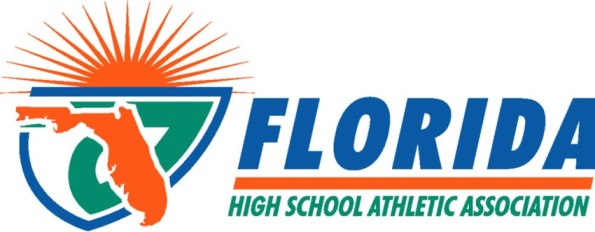 FHSAA1801 NW 80th Blvd., Gainesville, FL.  32606Phone: 352-372-9551   Fax: 352-244-0320   http://www.fhsaa.orgFHSAA OFFICIALS AWARD NOMINATION FORM2017 STATE OFFICIAL OF THE YEARCRITERIA FOR THIS AWARDFHSAA membership is mandatory for this active official award.  Nominees should be actively working contests, attending training sessions, assigned to top playoff crews, been and received high evaluation marks from the association, and received accolades from schools in which they have worked contests. In addition, this official must exemplify the highest standards of ethical conduct, moral character and carry the endorsement of their respective local association.  Overall, they shall have made a recent significant contribution to high school officiating in your area.  INSTRUCTIONSDetermine the recipients of the “active official” awards within your Association. If your Association is only sanctioned for certain sports, you may only nominate officials for that sport(s).  (i.e. Florida Professional Officials = Softball and Volleyball only)Information MUST be typed. List names below EXACTLY as the awards shall read if the individual were to win.Please include the following:Number of contests worked by this official.Number of training sessions attended by this official.Evaluation ranking within your association (include all of your evaluated officials for comparision)Playoff Crew ranking for this officialWritten accolades from schools about this officialAny other information pertinent for this official to be consideredLeave blank those spaces for which you may not award certificates. Send this completed form to Jeremy Hernandez via email: jhernandez@fhsaa.org no later than May 5, 2017.Upon receipt, names will be entered into the FHSAA files.Selections will be announced and awards will be presented at the 2017 FHSAA Officials Summer Conference.OFFICIALS ASSOCIATION:					SUBMISSION DATE: 		OFFICIALS ASSOCIATION PRESIDENT (print): 							These individuals are FHSAA local association members in good standing endorsed by our officials association for the State Active Official of the Year Awards.SIGNED:													  SPORT				RECIPIENT (name as you want it to appear on awards)BASEBALL										 GIRLS BASKETBALL								 BOYS BASKETBALL								 CROSS COUNTRY									 FLAG FOOTBALL									FOOTBALL										GIRLS LACROSSE									 BOYS LACROSSE									 GIRLS SOCCER									 BOYS SOCCER									 SWIMMING										 & DIVING								GIRLS TRACK & FIELD								 BOYS TRACK & FIELD								 SOFTBALL										 GIRLS VOLLEYBALL								 BOYS VOLLEYBALL								 WATER POLO									 WRESTLING										 